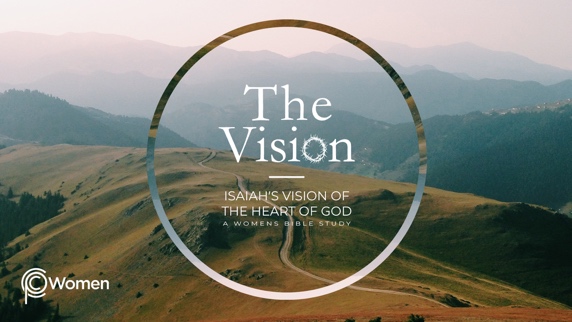 ________________________________________________________________________________LESSON 2     ISAIAH 51.  What truth, verse, or insight from the first four chapters of Isaiah was particularly challenging to you, and how did the Lord use it to help you refocus?2.  Read Isaiah 5, known as the song of the vineyard; pray that you would see God’s desire for your life as you reflect on these verses. To gain a deeper appreciation of this passage, read Exodus 19:1-8 and Deuteronomy 10:12-22. From these, how would you describe God’s relationship with His people, their role in His plan, and the blessing of obedience?3.  a)  From Isaiah 5:1-7, what did God look for in the vineyard (i.e., explain what God values most), and what did He find? What did He say He would do? Note: the Hebrew for “bad fruit” is beushim, which means stinking or worthless things or wild grapes.b)  Spend some time contemplating the two questions posed in V4. How would you answer them?4.  Isaiah details the stinking or worthless fruit produced by the vineyard in the six woes in V8-12 and V18-23. Woes are cries of anguish associated with divine judgment; summarize the gist of each of the six woes.5.  a)  Which of the six woes reflect the bad fruit being produced around you, and how will you pray differently in light of God’s perspective?b)  Which of the woes do you view as your most significant personal struggle, and how would you like your group to pray for you?6.  a)  Find the “therefores” in V13-17; what is God’s plan for Judah as revealed in this poetry? b)  From V24-25, what are God’s people guilty of, and what does God’s response demonstrate about His character when faced with humanity’s sin and arrogance?7.  What do the images contained in V26-30 convey about Judah’s future and what fears might have been evoked in Isaiah’s audience?  8.  Write a truth from Isaiah 5 about human responsibility or accountability for the fruit of our lives. Read Matthew 12:33-37 for Jesus’ thoughts. Note: a truth is true for all times and for all people, everywhere.9.  Reflecting on who God is: Holy One of Israel (K’dosh Yisra’el)Isaiah refers to the anger of the Lord against those who have “spurned the word of the Holy One of Israel.” Isaiah 5:24. Psalm 89:15-16, 18 describes the Holy One of Israel this way: “Blessed are those who have learned to acclaim you, who walk in the light of your presence, Lord. They rejoice in your name all day long; they celebrate your righteousness. … Indeed, our shield belongs to the Lord, our king to the Holy One of Israel.”  As these words penetrate your heart, write a prayer acclaiming the Holy One of Israel, or petitioning to walk in accordance with His Word. NAME                                                                          PRAYER REQUEST